Jelovnik 05.02. – 09.02.2024.                  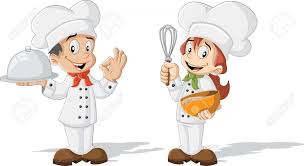 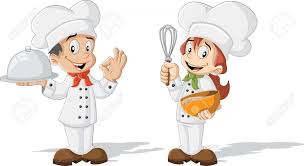 Ponedjeljak 05.02.DORUČAK : Raženi kruh, voćni namaz, čaj ili kakao  – alergije: polubijeli kruhUŽINA I : Sezonsko voćeRUČAK : Varivo kisela repa s grahom, korjenastim povrćem i suhim mesom, kruhUŽINA II:  Mramorni kolač, čaj  – alergije : zamjenski kolač, čaj Utorak 06.02.DORUČAK : Namaz od sira i hamburger špeka, polubijeli kruh, čaj UŽINA I : Sezonsko voćeRUČAK : Bistra juha s rezancima, rižoto s piletinom i povrćem, zelena salataUŽINA II : Polubijeli kruh, čokoladni namaz, čaj Srijeda 07.02.DORUČAK: Čokolino, mlijeko  – alergije : zamjensko mlijekoUŽINA I : Sezonsko voće RUČAK: Juha od povrća, mesna štruca, pire krumpir, zelje salataUŽINA II : Kukuruzni kruh, maslac, čaj Četvrtak 08.02.DORUČAK: Čupavi sendvič, čaj ili kakao  – alergije :  rižolino,zamjensko mlijekoUŽINA I : Sezonsko voćeRUČAK : Varivo poriluk s korjenastim povrćem i svinjetinom, kruhUŽINA II: Štrudla od jabuka , čaj – alergije : štrudla od jabuka Petak 09.02.DORUČAK : Kruh sa sjemenkama, kuhana jaja, čaj ili kakao – alergije : polubijeli kruh, voćni namaz UŽINA I : Sezonsko voće RUČAK : Juha od brokule, zapečena tjestenina sa svježim sirom, kiseli krastavci UŽINA II : Kruh, med, čaj 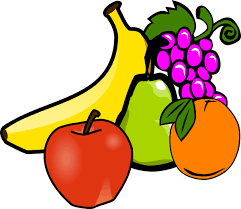 U slučaju potrebe vrtić zadržava pravo izmjene jelovnika. 